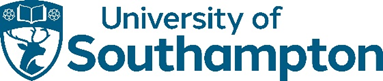 Please help us to improve our donation information pack by filling out the evaluation form.Please rate how useful the general information in this pack was in helping you to make a decision about donation of your body for anatomical examination.Very useful	5	4	3	2	1	Not at all usefulPlease rate how easy it was to understand the consent procedures.Very easy	5	4	3	2	1	Very difficultPlease rate how easy it was to understand the criteria and procedures used for acceptance of the body.Very easy	5	4	3	2	1	Very difficultDo you feel that you understand how bodies donated for anatomical examination, education, training and research are used? Yes	/	NoDo you understand the disposition, burial and cremation procedures once the anatomical studies are complete?Yes	/	NoDo you have any comments or suggestions about the information booklet or the donation processes and whether these can be improved?Please return this evaluation form, along with your consent form, in the Freepost envelope provided.   THANK YOU